新 书 推 荐中文书名：《大逃离》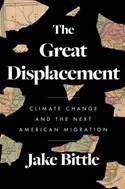 英文书名：THE GREAT DISPLACEMENT作    者：Jake Bittle出 版 社：Simon & Schuster代理公司：ANA/Lauren Li页    数：411页出版时间：2023年2月代理地区：中国大陆、台湾审读资料：电子稿类    型：非小说/环保内容简介：    在《大逃离》（The Great Displacement）一书中，记者杰克·比特讲述了一个关于美国国内由于气候原因导致的人类迁徙的从未被人讲过的故事——那些经历了流离失所的人的个人经历，被灾难所撕裂的社区的肖像，以及不断变化的未来对我们所有人的影响。    《大逃离》以人类视角为中心，讲述了一个横跨全国范围的故事，它是第一部报告美国境内气候移民的图书。从一半土地被洪水淹没的路易斯安纳州，到熊熊燃烧的加利福尼亚州，从地面干涸的棉花之乡亚利桑那州，到浸透水中的内陆省份北卡罗来纳州，人们不断迁徙。仅在过去的十年里，联邦政府就资助了上万个洪水受灾区家庭重新落地安家，而更多的家庭因受到自然灾害后果的影响，也主动选择了背井离乡。保险和抵押市场已经发生的变化显示出逐渐升高的气候风险正在推动越来越多的人离开自己的故土。上升的海平面已经开始淹没东部沿海城市，与此同时，极端高温天气、前所未有的干旱，以及难以遏制的自然火灾也在西部肆虐。    在未来的五十年里，将有数百万美国人因气候变化而被迫向内陆和北部迁徙，这将是我们迄今为止经历的最大规模的全国性迁移。《大逃离》极富同情心地讲述了那些已经经历了迁徙生活的人的故事，同时详细地说明了气候变化将如何从根本上改变我们的生活，迫使我们离开受灾最严重的地区，将无数社区连根拔起，并促使大规模移民从根本上重塑美国。《大逃离》将叙事新闻与社会学研究、气候科学及历史报告融合起来，它展现了气候危机将如何持续地颠覆我们已知的生活，以及这场危机会如何不平等地对人们施加影响，扩大现有的种族与经济分歧。它还揭露了联邦灾难政策和以营利为中心的房地产和保险业的短视的、市场驱动的逻辑，展示他们是如何联手起来保护财产，忽视人们的。总体上，《大逃离》中的报告最终把即将到来的气候移民潮重新定义为社会灾难，而不仅仅是自然灾难。作者简介：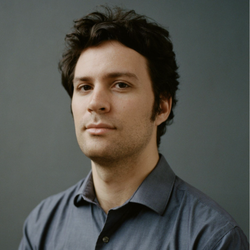     杰克·比特（Jake Bittle）是布鲁克林的一名记者，他的工作以报道与气候变化和能源相关的问题为主。他的作品发表在《纽约时报》（The New York Times）、《卫报》（The Guardian）、《哈珀杂志》（Harper’s Magazine）和其他一些出版物上。谢谢您的阅读！请将反馈信息发至：李文浩（Lauren Li）安德鲁·纳伯格联合国际有限公司北京代表处北京市海淀区中关村大街甲59号中国人民大学文化大厦1705室邮编：100872电话：010-82449901传真：010-82504200Email：Lauren@nurnberg.com.cn网站：www.nurnberg.com.cn豆瓣小站：英国安德鲁·纳伯格联合国际有限公司的小站 (douban.com)新浪微博：安德鲁纳伯格公司的微博_微博 (weibo.com)微信订阅号：“安德鲁﹒纳伯格联合国际有限公司北京代表处”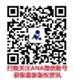 